6. задатакЗначај интеграцијских процеса у Европи и савременом светуДопуни реченицу. Међународни фонд за децу и омладину јесте специјализована институција Уједињених нација, а њна скраћеница по којој је познатија, гласи _____________________________________________.Поред међународних организација упиши имена градова, њихових седишта.Уједињене нације ___________________________Европска унија ___________________________Организација за европску безбедност и сарадњу ____________________Савет Европе _____________________________Северноатлантски пакт _______________________Реши осмосмерку с главним градовима држава Европске уније и у преосталим пољима као решење добићеш још један главни град.У осмосмерци се налазе главни градови следећих држава: Холандије, Данске, Румуније, Пољске, Бугарске, Хрватске, Финске, Чешке, Шведске, Естоније, Грчке, Француске, Аустрије Летоније, Италије, Словачке. Главни град које државе се налази у решењу осмосмерке? _______________________________Да ли је он познат као најсевернији, најјужнији, најисточнији или најзападнији главни град Европске уније? ______________________________________________________________________________Панонска низијаЈедан географски појм из сваког низа не припада датом скупу. Откриј који су то појмови и прецртај их, а на линије упиши исправне чланове скупа.Срем – Бачка – Стиг _________________________________________________________________________Мачва – Бачка – Поцерина ____________________________________________________________________Бачка – Тителска – Новосадска – Сремска – Тамишка лесна зараван _________________________________Шта су алувијалне равни и како настају? Да ли су израженије код планинских или равничарских река и због чега? Објасни како су настале пешчаре на простору Панонске низије. Која је разлика између пешчара и лесних заравни?Одговори на питања тако што ћеш појмове уписати на мапу.Како се зове регија која се налази између Дунава на северу и истоку, Саве на југу и границе с Хрватском на западу?Како се зове највиши врх у Војводини?Како се зове лесна зараван на ушћу Тисе у Дунав?Како се зове највећа пешчара?Како се зове највиши врх Фрушке горе?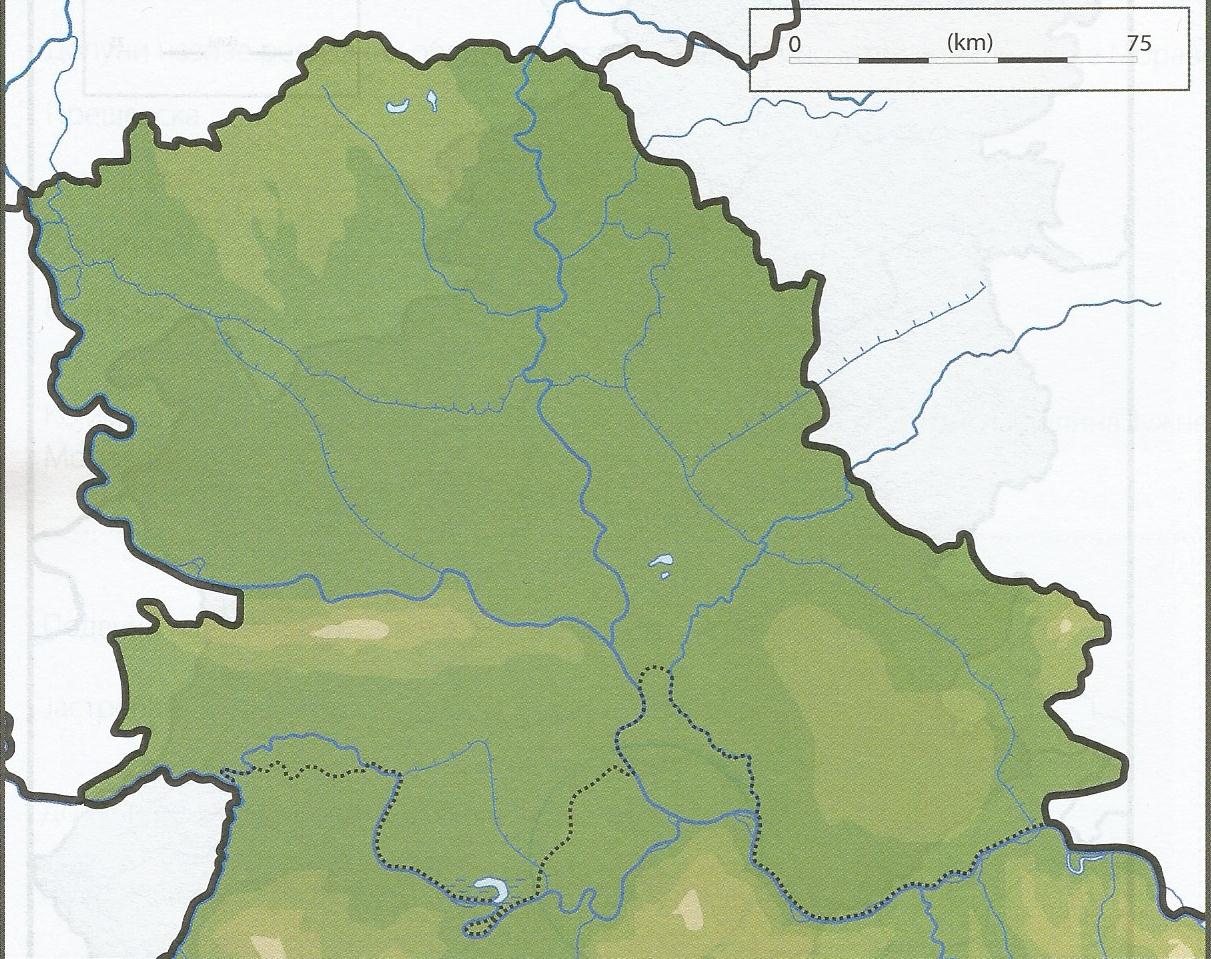 НИЗАГРЕБСАЛЕКГАРПТВМТТГНИСОАПСШАБАИКЛААТЕЛЕРХСМИРЕРИЧОИНЛБИРУНЛТОГЕЕЗДКМАТИНАПХАУРСОФИЈАОМАВАШРАВАНК